Авария с пострадавшим29.12.2021 года в 18 час 16 мин на пульт связи пожарно-спасательного отряда  № 40 (м.р. Сергиевский) государственного казенного учреждения Самарской области «Центр по делам гражданской обороны, пожарной безопасности и чрезвычайным ситуациям» поступило телефонное сообщение о ДТП с пострадавшим на улице Вокзальная п. Серноводск. На место вызова был направлен дежурный караул ПСЧ №176 ПСО №40. Также к месту происшествия были направлены бригада медицинской скорой помощи и экипаж ГИБДД района. По прибытии на место вызова пожарные-спасатели установили, что произошло лобовое столкновение легкового автомобиля Geely Emgrand, в котором находился водитель 1973 г.р. и грузового автомобиля Mitsubishi  Fuso, в котором находился водитель 1985 г.р. В результате ДТП пострадал водитель легкового автомобиля, госпитализирован в Сергиевскую ЦРБ. Пожарные-спасатели ПСЧ №176 произвели аварийно-спасательные работы по извлечению пострадавшего с помощью специального инструмента ГАСИ.Уважаемые участники дорожного движения! Государственное казенное учреждение Самарской области «Центр по делам гражданской обороны, пожарной безопасности и чрезвычайным ситуациям» напоминает вам о необходимости соблюдать установленные правила дорожного движения. Не забывайте о том, что от вас зависят здоровье и жизни других людей. Если вы стали свидетелем или участником ДТП, обращайтесь по телефонам спасения «112» или «101».Инструктор противопожарной профилактики ПСО № 40                            Анна Земскова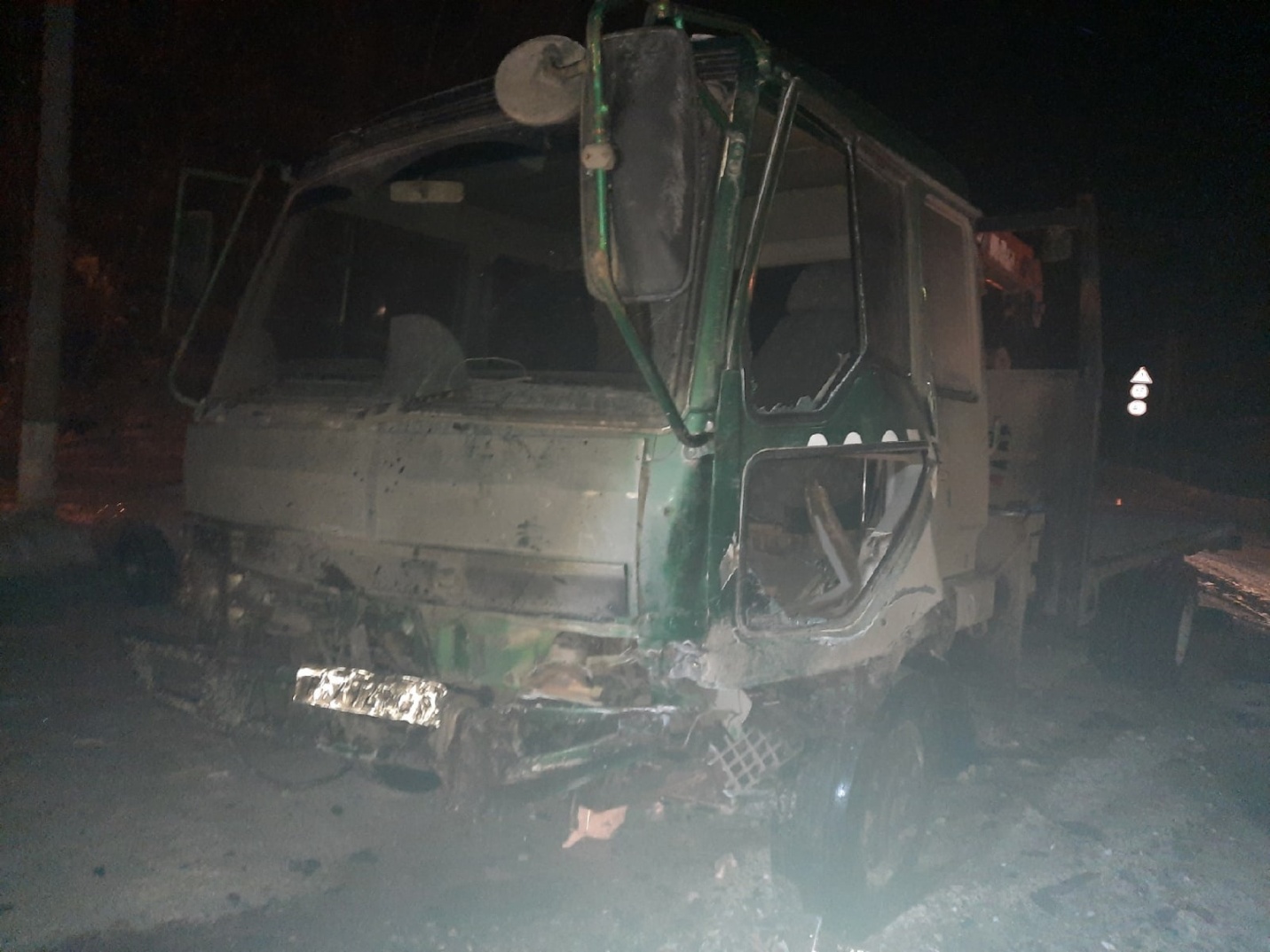 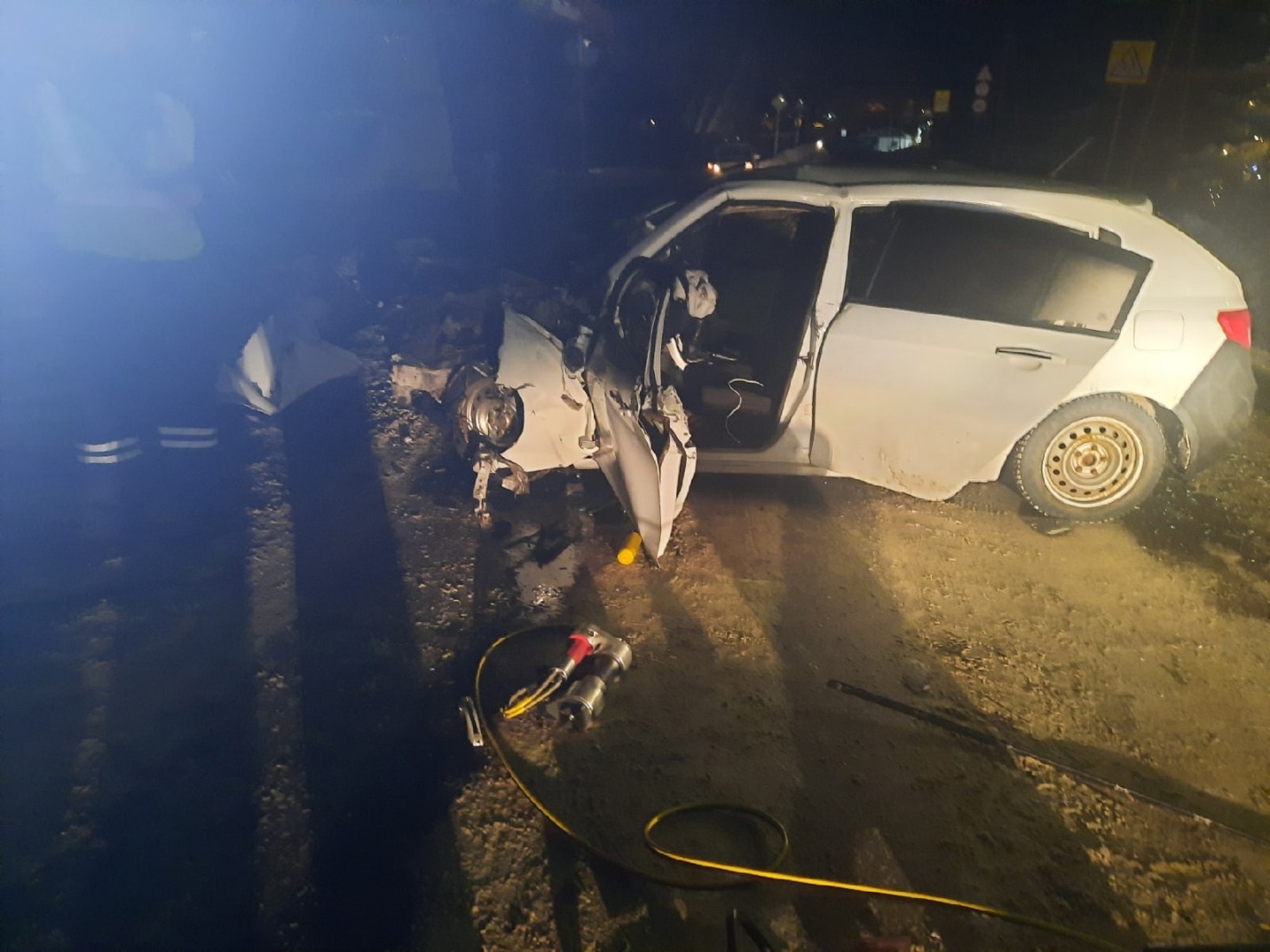 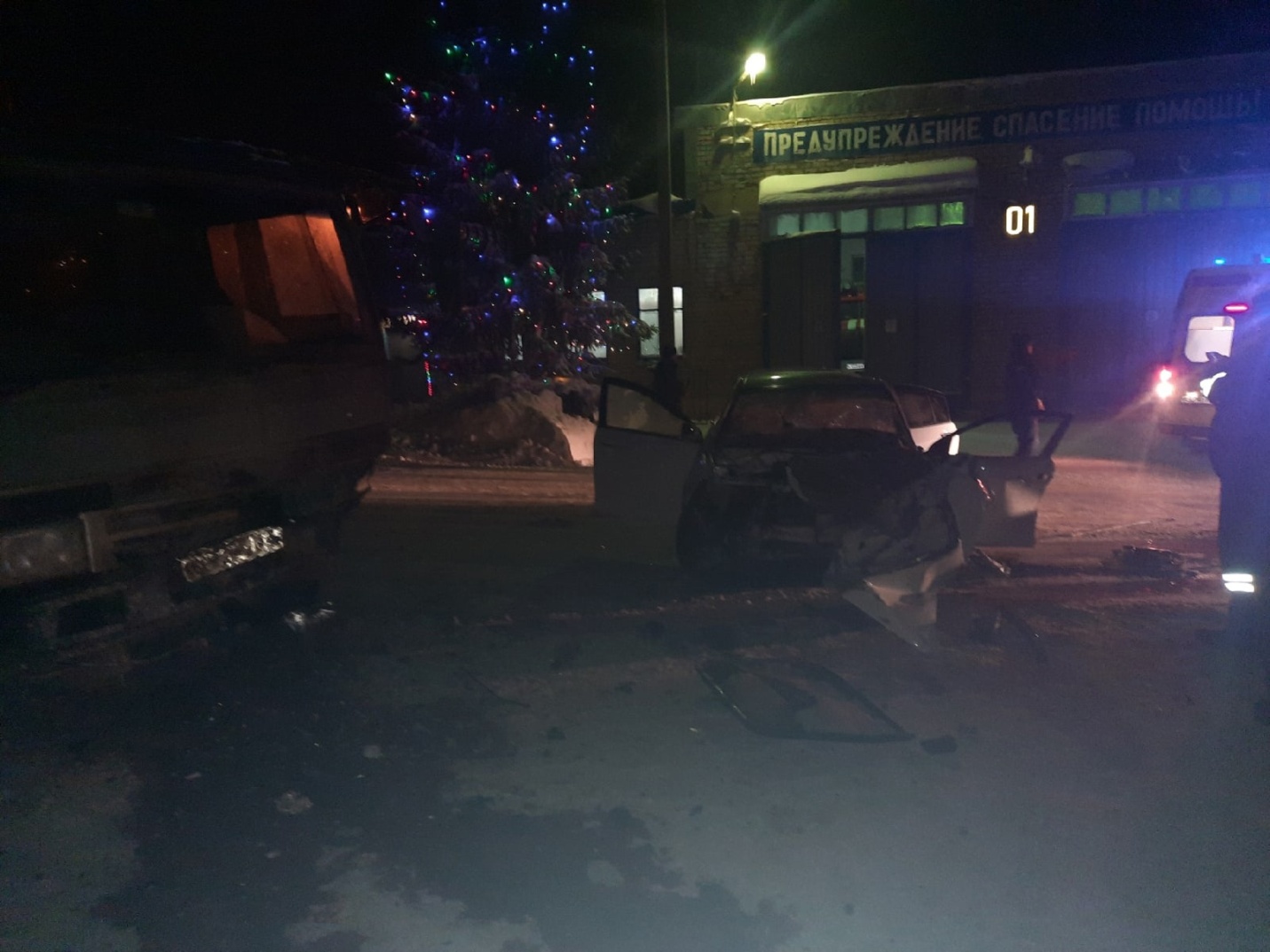 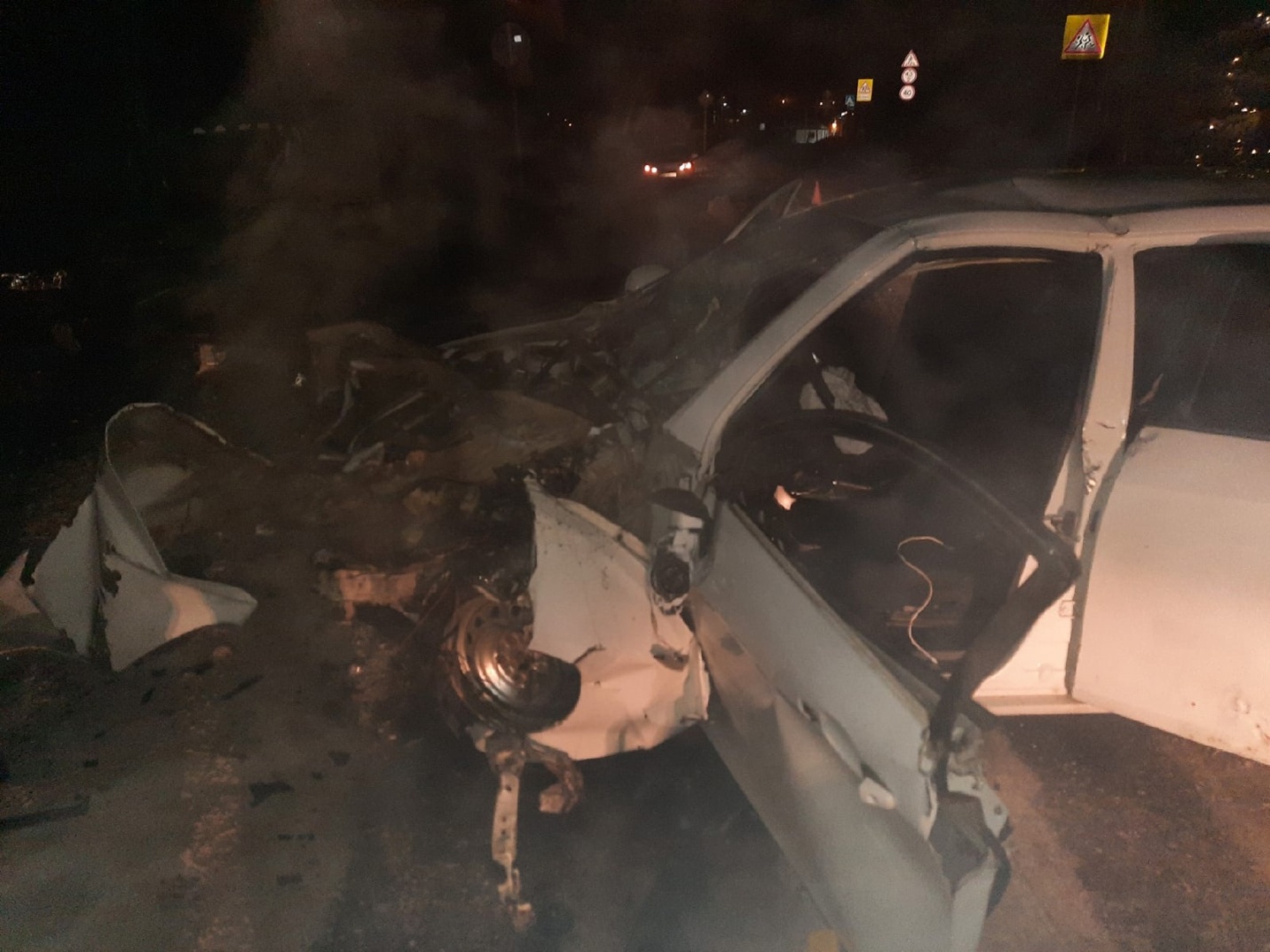 